FIBREGUM: A FIBRA SOLÚVEL VERSÁTILO envelhecimento da população, a ampliação da expectativa de vida, o aumento da renda, a vida nas grandes cidades e as descobertas científicas que vinculam determinadas dietas às doenças originaram uma tendência conhecida como “saudabilidade e bem-estar”. A procura por alimentos: funcionais, para dietas de controle de peso, naturais e orgânicos é fruto dessa tendência. Anualmente, a taxa consumo desses produtos cresce três a quatro vezes mais que a taxa de alimentos convencionais. Estima-se que em 2014, apenas no Brasil, o mercado de produtos saudáveis supere R$ 40 bilhões, o triplo do tamanho desse mercado há dez anos (Brasil Foods S/A, 2012; Vialta, et al., 2010).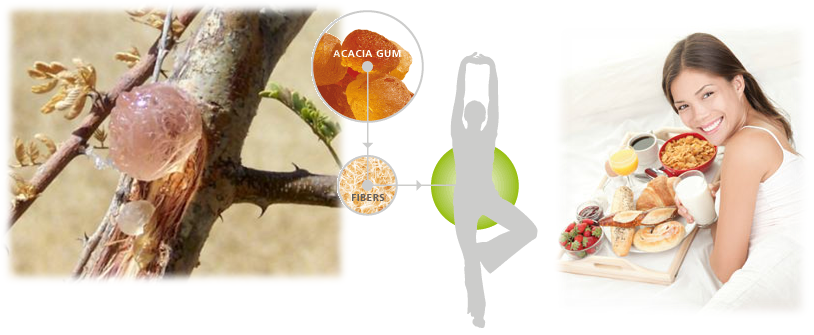 Cada vez mais, o consumidor brasileiro está cuidando da sua saúde por meio de hábitos saudáveis, o que inclui a escolha de uma alimentação com maior qualidade. Visando atender a esse mercado promissor, a Nexira, líder mundial em goma acácia, possui o FibregumTM, um ingrediente tecnologicamente vantajoso e saudável.O FibregumTM é um ingrediente 100% natural, não possui nenhuma modificação química, enzimática ou genética, conta com certificação Kosher e Halal e pode contar com certificado de origem orgânica. Obtido a partir da goma acácia cuidadosamente selecionada nas árvores de acácia, FibregumTM oferece garantia de 90% de fibra solúvel em base seca atestada pelo método AOAC 985.29.FibregumTM não confere cor ou sabor, sua solubilidade em água fria é alta e instantânea, sua viscosidade é baixa, não é higroscópico e possui boa estabilidade a condições extremas de processo (pH, temperatura, fermentação) e armazenamento. Como não é higroscópico, FibregumTM é fácil de ser manipulado e evita a perda de matéria-prima. Devido a sua baixa viscosidade, pode ser aplicado em até 30% sem que a viscosidade do produto final se altere. Como possui boa estabilidade a condições extremas de processo e armazenamento, a análise de teor fibras antes e após o armazenamento apresenta valores estáveis.Além disso, FibregumTM melhora a retenção de água de forma a estabilizar a umidade, melhora o mouthfeel aumentando a sensação de frescor do produto e substitui parte dos carboidratos digestíveis do produto sendo ideal para aplicações em produtos diet.A tabela a seguir exibe algumas aplicações de FibregumTM, seu nível de aplicação e o benefício proporcionado.FibregumTM oferece numerosos benefícios nutricionais e de saúde que suprem as necessidade dos consumidores em qualquer lugar.FibregumTM é uma fibra suave com alta tolerância digestiva que não possui nenhum efeito laxativo. A Goma Acácia é conhecida há muitos anos pela comunidade científica como uma fonte de fibras dietéticas sem efeitos colaterais, graças à sua estrutura polimérica complexa. Ela é fermentada lentamente e, portanto, é muito bem tolerada na dieta humana. Estudos realizados em humanos concluem que o Fibregum™ não causa efeitos colaterais como flatulências, inchaço, desconfortos intestinais e cólicas na dosagem de até 50 gramas por dia.Em razão de uma demanda cada vez maior por saudáveis, é importante que haja produtos que possam oferecer soluções para esse público. As calorias do FibregumTM estão estimadas em 1,3 a 1,8 kcal/g, uma grande vantagem para formulações diet. Aliado a isso, FibregumTM possui índice glicêmico próximo a zero. Estudos mostram que FibregumTM pode contribuir na redução do índice glicêmico dos produtos finais, tornando-o ideal para dietas baseadas em baixos índices glicêmicos.FibregumTM além de ser uma fibra natural com muitas propriedades tecnológicas também possui propriedades prebióticas pois aumenta o transito intestinal, previne bactérias patogênicas e aumenta a produção de Ácidos Graxos de Cadeia Curta (SCFA’s).FibregumTM  é uma das soluções da Nexira à crescente busca das indústrias e de seus consumidores por produtos mais saudáveis e funcionais! Venha conferir!Nexira Brasil Comercial Ltda.www.nexira.comAplicaçãoNível de AplicaçãoBenefícioBebidas / Sucos de Fruta1 – 2%Melhora o mouthfeel.Iogurtes1%Melhora o mouthfeel;Reduz a adstringência.Barras de Cereal4 – 20%Agente de aglutinação;Regulador de umidade.Cereais e Snacks Extrusados2 – 6%Lubrificante durante a extrusão;Estende o shelf life e melhora a crocância.Produtos de Panificação1 – 3%Estende o shelf life e melhora a textura;Melhora o mouthfeel;Substitui carboidratos digestíveis.Bolos Congelados1 - 3%Melhora a retenção de água;Previne a cristalização;Substitui carboidratos digestíveis.Sorvetes0,4%Emulsificante natural.Proteção Bactriana0 – 2%Melhora o crescimento e a viabilidade das bactérias.